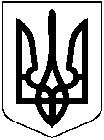 УКРАЇНАМАЛИНСЬКА МІСЬКА  РАДАЖИТОМИРСЬКОЇ ОБЛАСТІР І Ш Е Н Н ямалинської МІСЬКОЇ ради(дев’яносто сьома сесія сьомого скликання)від 03 липня 2020 року №94Про ситуацію з ліквідацією Малинського району        Керуючись Конституцією України, Законом України «Про місцеве самоврядування в Україні», Законом України «Про статус народного депутата України», Регламентом Малинської міської ради сьомого скликання, реалізуючи принципи народовладдя, підзвітності та відповідальності перед територіальною громадою, захисту прав на свободу думки і слова, на вільне вираження своїх поглядів і переконань, міська радаВИРІШИЛА:Розглянути громадське звернення щодо ситуації з ліквідації Малинського району в статусі місцевої ініціативи, встановивши порядок її внесення шляхом озвучення на пленарному засіданні та обговорення на відкритому засіданні ради за участю членів ініціативної групи з питань місцевої ініціативи.Підтримати місцеву ініціативу та:заявити про свою незгоду з політикою партії «Слуга Народу», представленою у Верховній раді України монобільшістю, сформувавшою Уряд, наслідком якої є повна відповідальність, в частині адміністрування територіального устрою нашої Держави, як антинародною, такою, що не враховує думку самого народу, створює напругу в суспільстві в різних регіонах та формує протестні настрої;наголосити на персональній відповідальності Президента України В. Зеленського за наслідки дій партії «Слуга Народу» в питанні адміністрування територіального устрою нашої Держави, як особу, під брендом якої було обрано народних депутатів партії «Слуга Народу» та сформовано Уряд;погодити проведення опитування зі збором підписів на предмет виконання депутатських обов’язків народним депутатом Грищенко Тетяною Миколаївною, обраною по 66 виборчому окрузі з центром в м. Малині щодо дбання про благо України і добробут Українського народу, захист інтересів виборців та держави;доручити юридичному відділу виконавчого комітету Малинської міської ради вивчити питання щодо можливості та підстав відкликання народного депутата за народною ініціативою;звернутися до голови Малинської РДА з вимогою визначитися зі своєю позицією щодо Малинського району, викласти її письмово та направити на адресу Офісу Президента України, Верховної Ради України та Житомирської обласної державної адміністрації.Міський голова                                                                          Олексій ШОСТАКОлександр ГОРДІЄНКОМихайло ПАРФІНЕНКО